VenezuelaVenezuelaVenezuelaVenezuelaJune 2025June 2025June 2025June 2025SundayMondayTuesdayWednesdayThursdayFridaySaturday12345678910111213141516171819202122232425262728Battle of Carabobo2930NOTES: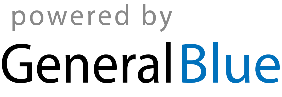 